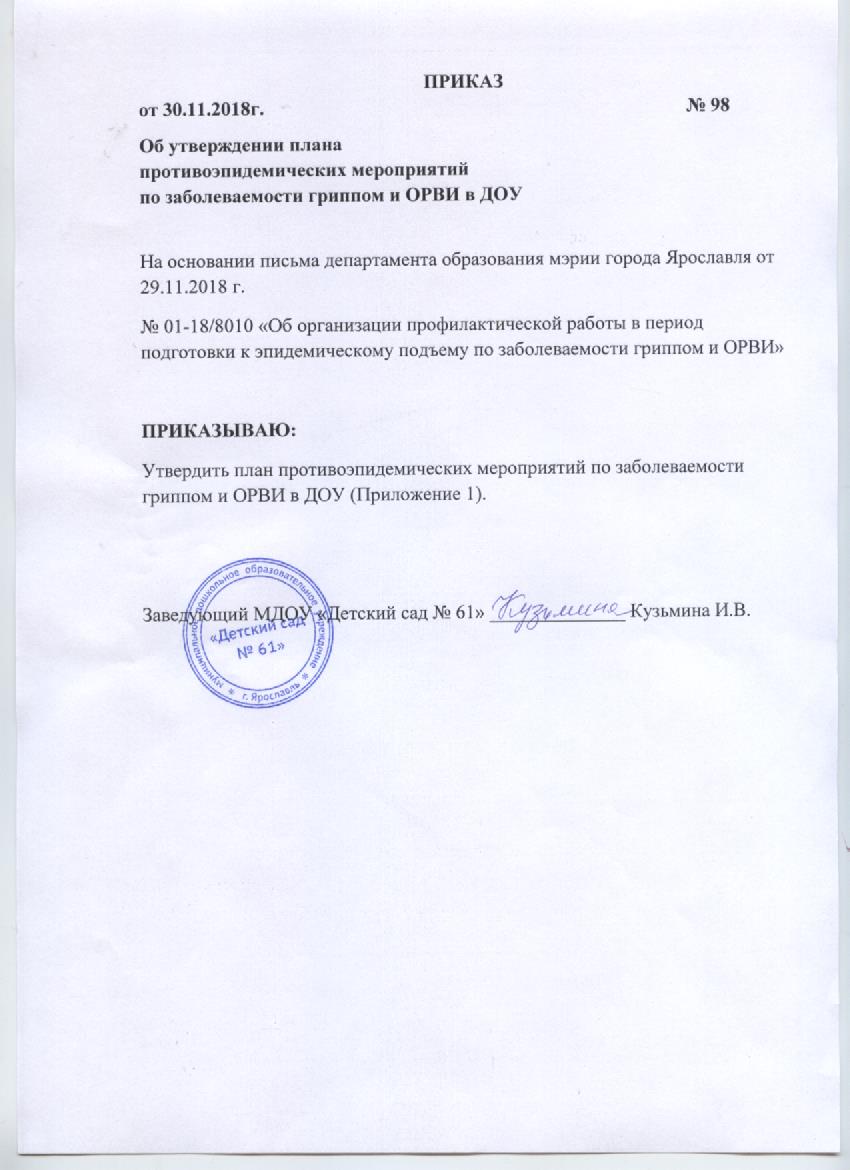 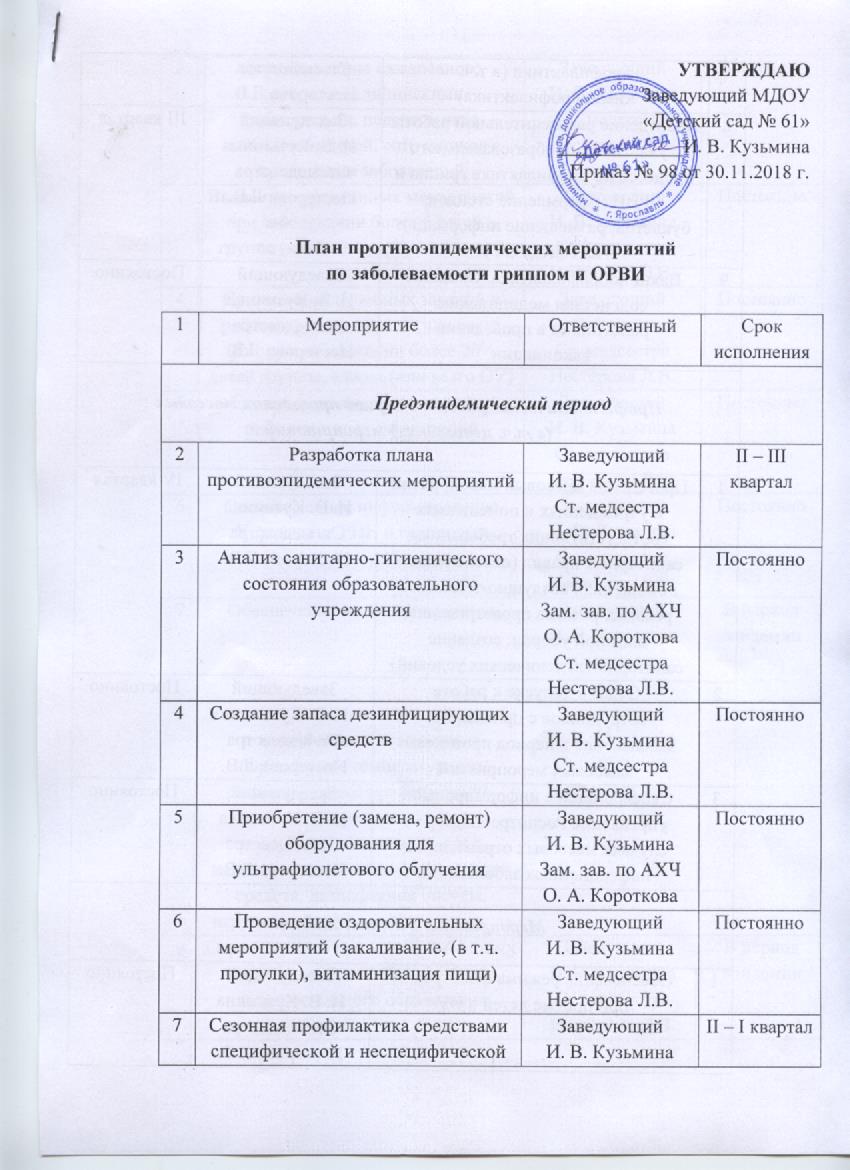 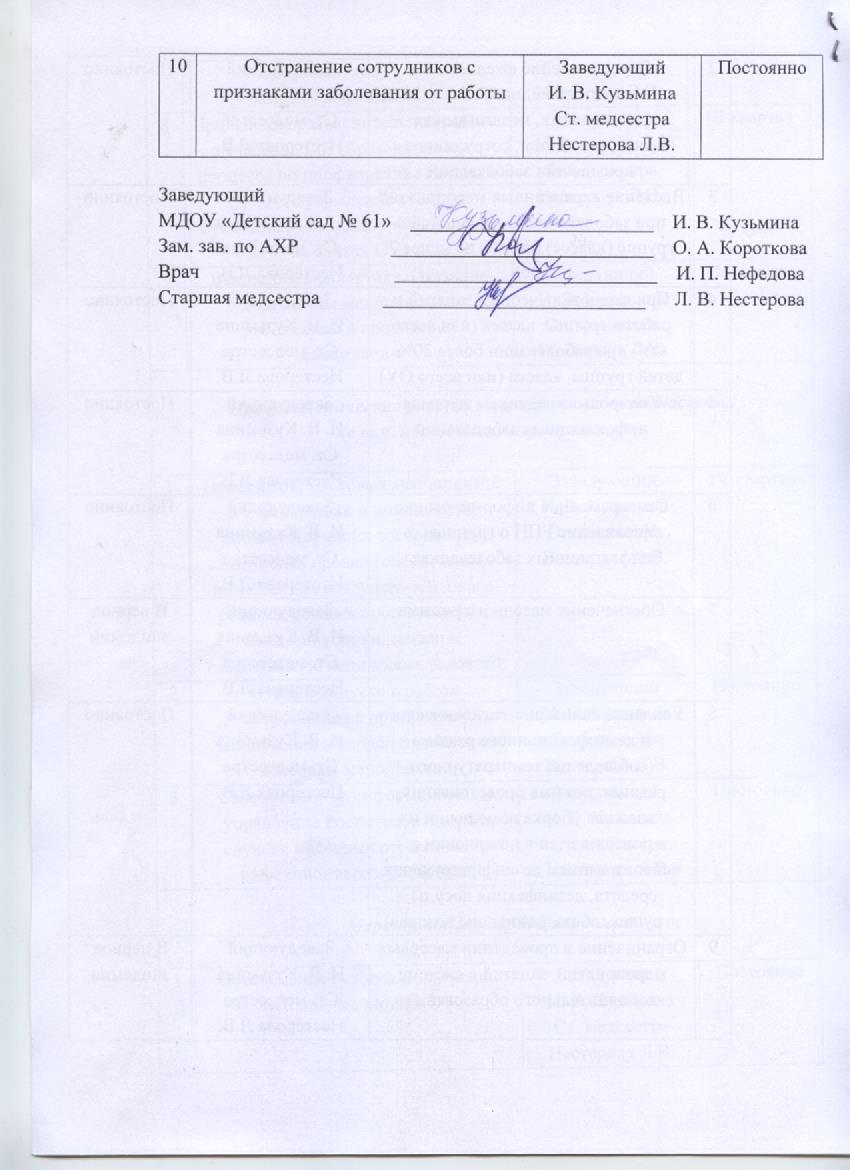 профилактики (в т.ч. химиопрофилактика)Ст. медсестра Нестерова Л.В.8Проведение разъяснительной работы с участниками образовательного процесса по профилактике гриппа и ОРВИ (оформление стендов, буклетов, размещение информации на сайтах ОУ)Заведующий И. В. КузьминаСт. медсестра Нестерова Л.В.III квартал9Вакцинопрофилактика. Оказание содействия медицинским работникам в проведении вакцинацииЗаведующий И. В. КузьминаСт. медсестра Нестерова Л.В.ПостоянноПрофилактическая работа в период проведения массовых (в т.ч. новогодних) мероприятийПрофилактическая работа в период проведения массовых (в т.ч. новогодних) мероприятийПрофилактическая работа в период проведения массовых (в т.ч. новогодних) мероприятийПрофилактическая работа в период проведения массовых (в т.ч. новогодних) мероприятий1Проведение массовых мероприятий в учреждениях и помещениях соответствующих требованиям санитарных правил (обеспечение в помещениях воздушно-теплового режима, режима проветривания, влажной уборки, создание санитарно-гигиенических условий)Заведующий И. В. КузьминаСт. медсестра Нестерова Л.В.IV квартал2Отказ в допуске к работе сотрудников с признаками заболевания в период проведения массовых мероприятийЗаведующий И. В. КузьминаСт. медсестра Нестерова Л.В.Постоянно3Своевременное информирование управление Роспотребнадзора о случаях массовых отравлений и инфекционных заболеванийЗаведующий И. В. КузьминаСт. медсестра Нестерова Л.В.ПостоянноМероприятия в период эпидемииМероприятия в период эпидемииМероприятия в период эпидемииМероприятия в период эпидемии1Обеспечение режима фильтрации при приеме детей в ОУЗаведующий И. В. КузьминаСт. медсестра Нестерова Л.В.Постоянно 2Осуществление ежедневного контроля медицинскими работниками, педагогами за выявлением детей, сотрудников с признаками заболеванийЗаведующий И. В. КузьминаСт. медсестра Нестерова Л.В.Постоянно3Введение карантинных мероприятий при заболевании более 5 детей в группе (классе) на срок не менее 7 днейЗаведующий И. В. КузьминаСт. медсестра Нестерова Л.В.Постоянно4Приостановка учебных занятий и работы группы, класса (или всего ОУ) при заболевании более 20% детей группы, класса (или всего ОУ)Заведующий И. В. КузьминаСт. медсестра Нестерова Л.В.Постоянно5Контроль за ведением журнала инфекционных заболеванийЗаведующий И. В. КузьминаСт. медсестра Нестерова Л.В.Постоянно6Своевременное информирование Управление РПН о групповых инфекционных заболеваниях Заведующий И. В. КузьминаСт. медсестра Нестерова Л.В.Постоянно7Обеспечение масочного режимаЗаведующий И. В. КузьминаСт. медсестра Нестерова Л.В.В период эпидемии8Усиление санитарно-гигиенического и дезинфекционного режима (соблюдение температурного режима, режима проветривания, влажная уборка помещений и поверхностей в помещении с использованием дезинфицирующих средств, дезинфекция посуды, игрушек, обеззараживание воздуха)Заведующий И. В. КузьминаСт. медсестра Нестерова Л.В.Постоянно9Ограничение в проведении массовых мероприятий, занятий в системе дополнительного образованияЗаведующий И. В. КузьминаСт. медсестра Нестерова Л.В.В период эпидемии